Unit 309: Produce and present advanced desserts and dough products using standardised recipesHandout 5: Raspberry soufflé 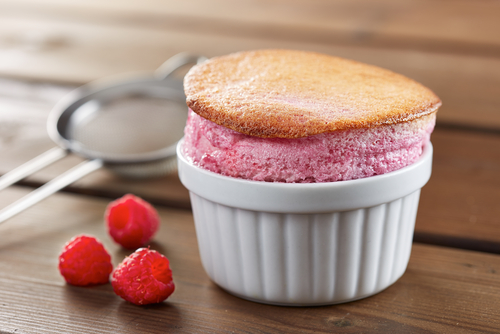 Ingredients Raspberry soufflé base1.5kg raspberry purée750g caster sugar150g cornflourRaspberry soufflé mix9 egg whites90g caster sugar, plus extra for dustingGarnishIcing sugar for dustingMethodTo make the raspberry base, dissolve the cornflour in a little cold water to form a smooth paste. Bring the purée and sugar to the boil then add the cornflour. Mix and simmer for a few minutes or until the purée doesn’t taste of cornflour. Pass through a sieve and cool.To make the meringue, whisk the egg whites till stiff, gradually adding the sugar during the whisking process. Mix 1/3 of the meringue into the raspberry base, and then fold in another 1/3 followed by the last 1/3 of meringue.Generously line the ramekins twice with butter then coat with a dusting of sugar. Fill the ramekins with the mix, flatten the top with a pallet knife and run your thumb around the edge to remove any excess.Bake in a preheated oven at 150ºC/Gas mark 2 for 14 minutes or until risen. Dust the top of the soufflé with icing sugar and serve immediately.